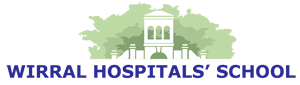 “Working together to make everything better”An Ofsted “Outstanding” School Headteacher: Mr P ArrowsmithJoseph Paxton Campus, 157 Park Road North, Claughton, Wirral. CH41 0DDTel: 0151-488-7680     e-mail:  schooloffice@wirralhs.co.uk Website www.wirralhs.co.ukRequired 6th June 2022WIRRAL HOSPITALS’ SCHOOLTemporary TEACHER OF FOOD and TECHNOLOGY (0.6)(Applications also welcome from those seeking a permanent position)Salary grade – Main Pay Scale/UPS + SEN AllowanceDid you come into teaching to make a difference?Are you committed to changing lives and improving outcomes for all young people, regardless of barriers?At Wirral Hospitals’ School, the answers to both of these questions is yes and we are looking to add to our Outstanding team.A temporary vacancy has arisen within our STEM Faculty for a permanent, part-time (0.6) Teacher of Food Technology (KS4) and Design Technology (KS3). This position is currently advertised as a temporary post but may become permanent.Wirral Hospitals’ School is an 11-16 Resource for young people who are unable to access mainstream education due to health issues. We are an Ofsted Outstanding school and a National Autistic Society Advanced Practice School; you will be joining a vibrant, enthusiastic, and happy staff team, who are fully committed to ensuring the best outcomes for all our young people. You will be a well-qualified, dynamic and outstanding teacher who is passionate about teaching Food Technology and who believes that all students have the ability to progress and succeed. The successful candidate will primarily be an outstanding teacher of Food Technology, with an interest in also teaching Design Technology to KS3 level and a willingness and ability to be the school’s Sole (therefore, Lead) Teacher for Technology. In addition, you must be willing to teach non-specialist subjects to all year groups as part of the school’s Learning for Life curriculum.You will have experience of teaching a Food Technology subject to GCSE level or equivalent, preferably to students with complex needs, and a willingness and ability to teach other Technology subjects to KS3 level as required. You will have a sound working knowledge of the barriers to learning faced by young people, particularly those with ASC and mental health difficulties.Visits to the school, pre or post the application closing date, are strongly encouraged.Application forms are available from Ms Jenny Macdonald, Business Manager on 0151 488 7680 or jmacdonald@wirralhs.co.uk. Applications should be submitted to The Headteacher by midday on Friday 20th May 2022. Interviews will take place in the week beginning Monday 23rd May 2022.Phill ArrowsmithHeadteacher